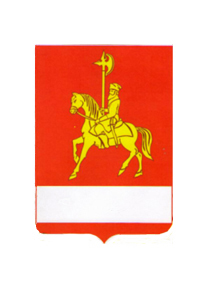 АДМИНИСТРАЦИЯ КАРАТУЗСКОГО РАЙОНАПОСТАНОВЛЕНИЕ14.04.2015   			  с. Каратузское         		             № 313-пО внесении изменений в постановление администрации Каратузского района от 26.08.2013 № 835-п «Об утверждении Порядка организации питания учащихся муниципальных общеобразовательных  организаций (учреждений) Каратузского района»В соответствии с Законом РФ от 29.12.2012 № 273-ФЗ «Об образовании в Российской Федерации»,  Законом Красноярского края от 02.11.2000 № 12-961 «О защите прав ребенка», руководствуясь Законом Красноярского края от 27.12.2005 № 17-4377 «О наделении органов местного самоуправления муниципальных районов и городских округов края государственными полномочиями по обеспечению питанием детей, обучающихся в муниципальных и негосударственных образовательных учреждениях, реализующих основные общеобразовательные программы, без взимания платы», постановлением Правительства Красноярского края от 24.02.2015 №65-п «Об утверждении Порядка учета и исчисления величины среднедушевого дохода семьи для определения права на получение мер социальной поддержки, предусмотренных пунктами 3, 4 статьи 11 Закона Красноярского края от 02.11.2000 N 12-961 «О защите прав ребенка», ПОСТАНОВЛЯЮ:1.Внести в постановление администрации Каратузского района от  26.08.2013г. № 835-п «Об утверждении Порядка организации питания учащихся муниципальных общеобразовательных  организаций (учреждений) Каратузского района» (в редакции от 20.01.2015 № 41-п) следующие изменения:преамбулу дополнить словами следующего содержания:«постановлением Правительства Красноярского края от 24.02.2015 №65-п «Об утверждении Порядка учета и исчисления величины среднедушевого дохода семьи для определения права на получение мер социальной поддержки, предусмотренных пунктами 3, 4 статьи 11 Закона Красноярского края от 02.11.2000 N 12-961 «О защите прав ребенка»,в приложении к постановлению администрации  Каратузского района от 26.08.2013 № 835-п:пункт 3 изложить в следующей редакции:«3. Порядок установления бесплатного питания.3.1. Согласно Порядка учета и исчисления величины среднедушевого дохода семьи для определения права на получение мер социальной поддержки, предусмотренных пунктами 3, 4 статьи 11 Закона Красноярского края от 02.11.2000 N 12-961 «О защите прав ребенка», утвержденного постановлением Правительства Красноярского края от 24.02.2015 № 65-п (далее – Порядок) устанавливаются правила учета и исчисления величины среднедушевого дохода семьи для определения права на получение мер социальной поддержки в виде обеспечения горячим питанием без взимания платы обучающихся в МОО исходя из среднедушевого дохода семьи. При исчислении среднедушевого дохода семьи в составе семьи обучающегося в МОО (далее – Получатель) учитываются его родители (усыновители), несовершеннолетние братья, сестры независимо от места их проживания (пребывания) и сам получатель. Не включаются в состав семьи Получателя, учитываемый при исчислении величины среднедушевого дохода семьи:- дети, достигшие совершеннолетия;- дети в возрасте до 18 лет при приобретении ими полной дееспособности в соответствии с законодательством Российской Федерации;- дети, в отношении которых родители лишены родительских прав;- дети, находящиеся на полном государственном обеспечении;- родитель (лицо, его заменяющее), проходящий военную службу по призыву в качестве сержанта, старшины, солдата или матроса либо обучающийся в военной профессиональной образовательной организации, военной образовательной организации высшего образования до заключения контракта о прохождении военной службы;- родитель (лицо, его заменяющее), отсутствующий в семье в связи с отбыванием наказания в виде лишения свободы или ареста, в связи с избранием в отношении его меры пресечения в виде заключения под стражу или в связи с назначением ему принудительных мер медицинского характера (за исключением принудительного наблюдения и лечения у врача-психиатра в амбулаторных условиях);- родитель, не состоящий в браке со вторым родителем Получателя, не проживающий в семье Получателя и предоставляющий алименты на несовершеннолетних детей второго родителя Получателя. 3.2.Горячим завтраком без взимания платы обеспечиваются следующие категории детей, обучающиеся в МОО:дети из семей со среднедушевым доходом ниже величины прожиточного минимума, установленной в районах Красноярского края на душу населения;дети из многодетных семей со среднедушевым доходом семьи, не превышающим 1,25 величины прожиточного минимума, установленной в районах Красноярского края на душу населения;дети одиноких родителей со среднедушевым доходом семьи, не превышающим 1,25 величины прожиточного минимума, установленной в районах Красноярского края на душу населения.3.3.Горячим обедом без взимания платы обеспечиваются следующие категории детей, обучающиеся в МОО и подвозимые к данным организациям школьными автобусами из иных населенных пунктов района:дети из семей со среднедушевым доходом ниже величины прожиточного минимума, установленной в районах Красноярского края на душу населения;дети из многодетных семей со среднедушевым доходом семьи, не превышающим 1,25 величины прожиточного минимума, установленной в районах Красноярского края на душу населения;дети одиноких родителей со среднедушевым доходом семьи, не превышающим 1,25 величины прожиточного минимума, установленной в районах Красноярского края на душу населения.3.4.Списки детей для получения бесплатного горячего завтрака и (или) обеда формируются на 1 сентября текущего года и ежемесячно корректируются МОО, в которых эти дети обучаются, при наличии:а) заявлений родителей (законных представителей) обучающихся, зачисленных в МОО по форме согласно приложению 2 к настоящему Порядку;б) решения органа самоуправления МОО (совет учреждения, педагогический совет, попечительский совет, родительский комитет), в компетенцию которого входит рассмотрение данного вопроса;в) списка обучающихся МОО, включающего:детей из семей со среднедушевым доходом ниже величины прожиточного минимума, установленной в районах Красноярского края на душу населения;детей из многодетных семей со среднедушевым доходом семьи, не превышающим 1,25 величины прожиточного минимума, установленной в районах Красноярского края на душу населения;детей одиноких родителей со среднедушевым доходом семьи, не превышающим 1,25 величины прожиточного минимума, установленной в районах Красноярского края на душу населения за исключением лиц, указанных в подпункте «г» пункта 3.4. настоящего Порядка.г) если родители или один из них являются неработающими трудоспособными гражданами и не состоят на учете в службе занятости населения в качестве безработного, кроме инвалидов, граждан, обучающихся по очной форме обучения в образовательных организациях профессионального образования, за исключением образовательных организаций дополнительного образования, одного из родителей многодетной семьи, а также граждан, осуществляющих уход за ребенком до достижения им возраста трех лет, а в случае, если ему не предоставлено место в дошкольном образовательном учреждении, - семи лет, ребенком-инвалидом, лицом, достигшим возраста 80 лет или нуждающимся в постоянном постороннем уходе (помощи, надзоре) в соответствии с заключением медицинской организации, инвалидом I группы, либо занятых ведением личного подсобного хозяйства, охотой, рыболовством, для которых это занятие является основой для существования, или занятых заготовкой пищевых лесных ресурсов для собственных нужд:- справки о составе семьи;- справки о доходах физического лица работающих членов семьи;- копии трудовой книжки (выписки из индивидуального лицевого счета Пенсионного фонда РФ в случае утери трудовой книжки) неработающих трудоспособных граждан и не состоящих на учете в службе занятости населения в качестве безработных.д) в доход семьи Получателя включаются:- все виды заработной платы (денежного вознаграждения, содержания) и дополнительного вознаграждения по всем местам работы, в которые включаются:все предусмотренные системой оплаты труда выплаты, учитываемые при расчете среднего заработка в соответствии с Постановлением Правительства Российской Федерации от 24.12.2007 N 922 "Об особенностях порядка исчисления средней заработной платы";средний заработок, сохраняемый в случаях, предусмотренных трудовым законодательством;денежная компенсация за неиспользованный отпуск;материальная помощь, оказываемая работодателями своим работникам, в том числе бывшим, уволившимся в связи с выходом на пенсию по инвалидности или по возрасту;выходное пособие, выплачиваемое при расторжении трудового договора, а также в иных случая, предусмотренных трудовым договором или коллективным договором.- социальные выплаты из бюджетов всех уровней, государственных внебюджетных фондов и других источников, к которым относятся:денежное довольствие военнослужащих, сотрудников органов внутренних дел Российской Федерации, Государственной противопожарной службы Министерства Российской Федерации по делам гражданской обороны, чрезвычайным ситуациям и ликвидации последствий стихийных бедствий, учреждений и органов уголовно-исполнительной системы Министерства юстиции Российской Федерации, таможенных органов Российской Федерации, органов по контролю за оборотом наркотических средств и психотропных веществ, а также дополнительные выплаты, носящие постоянный характер, и продовольственное обеспечение, установленные законодательством Российской Федерации и законодательством Красноярского края;суммы, равные стоимости питания, кроме лечебно-профилактического питания, выдаваемого (оплачиваемого) в соответствии с законодательством Российской Федерации;все виды пенсий (кроме надбавок, установленных к пенсии по уходу за пенсионером), компенсационные выплаты и ежемесячные доплаты к пенсиям;компенсация при уходе или удалении в отставку;ежемесячное пожизненное содержание судей, вышедших в отставку;стипендии, выплачиваемые обучающимся в профессиональных образовательных организациях и образовательных организациях высшего образования, аспирантам, обучающимся по очной форме по программам подготовки научно-педагогических кадров, и докторантам образовательных организаций высшего образования и научных организаций, обучающимся духовных образовательных организаций, а также компенсационные выплаты указанным категориям граждан в период их нахождения в академическом отпуске по медицинским показаниям;пособие по безработице, а также стипендия, получаемая безработным в период прохождения профессионального обучения и получения дополнительного профессионального образования по направлению органов службы занятости, в том числе в период временной нетрудоспособности;пособие по временной нетрудоспособности, пособие по беременности и родам, а также единовременное пособие женщинам, вставшим на учет в медицинских учреждениях в ранние сроки беременности;ежемесячное пособие на ребенка;ежемесячное пособие на период отпуска по уходу за ребенком до достижения им возраста 1,5 лет и ежемесячные компенсационные выплаты гражданам, состоящим в трудовых отношениях на условиях трудового договора и находящимся в отпуске по уходу за ребенком до достижения им 3-летнего возраста;денежные средства на содержание детей, находящихся под опекой (попечительством), приемных детей;единовременное пособие при рождении ребенка;ежемесячное пособие супругам военнослужащих, проходящих военную службу по контракту, в период их проживания с супругами в местностях, где они вынуждены не работать или не могут трудоустроиться по специальности в связи с отсутствием возможности трудоустройства и были признаны в установленном порядке безработными, а также в период, когда супруги военнослужащих вынуждены не работать по состоянию здоровья детей, связанному с условиями проживания по месту военной службы супруга, если по заключению медицинской организации их дети до достижения возраста 18 лет нуждаются в постороннем уходе;ежемесячная компенсационная выплата неработающим женам лиц рядового и начальствующего состава органов внутренних дел Российской Федерации, Государственной противопожарной службы Министерства Российской Федерации по делам гражданской обороны, чрезвычайным ситуациям и ликвидации последствий стихийных бедствий и учреждений уголовно-исполнительной системы Министерства юстиции Российской Федерации в отдаленных гарнизонах и местностях, где отсутствует возможность их трудоустройства;ежемесячные суммы, выплачиваемые в возмещение вреда, причиненного жизни и здоровью при исполнении трудовых и служебных обязанностей, за исключением дополнительных расходов на медицинскую, социальную и профессиональную реабилитацию в соответствии с назначением учреждения медико-социальной экспертизы;надбавки и доплаты (кроме носящих единовременный характер) ко всем видам выплат, указанным в настоящем пункте, установленные нормативными правовыми актами Российской Федерации, Красноярского края, органов местного самоуправления, коллективными договорами, соглашениями и локальными нормативными актами;ежемесячное пособие на ребенка военнослужащего, проходящего военную службу по призыву;ежемесячное пособие детей военнослужащих и сотрудников некоторых федеральных органов исполнительной власти, погибших (умерших, объявленных умершими, признанных безвестно отсутствующими) при исполнении обязанностей военной службы (служебных обязанностей);единовременное пособие при увольнении с военной службы, из органов внутренних дел Российской Федерации, учреждений и органов уголовно-исполнительной системы, таможенных органов Российской Федерации, других органов правоохранительной службы.- доходы от имущества, к которым относятся:доходы по акциям и другие доходы от участия в управлении собственностью организации (дивиденды, выплаты по долевым паям);доходы от реализации и сдачи в аренду (наем) недвижимого имущества (земельных участков, домов, квартир, дач, гаражей), транспортных и иных механических средств, средств переработки и хранения продуктов, иного имущества;доходы от реализации плодов и продукции личного подсобного хозяйства (многолетних насаждений, огородной продукции, продукционных и демонстрационных животных, птицы, пушных зверей, пчел, рыбы).- другие доходы, в которые включаются:комиссионное вознаграждение штатным страховым агентам и штатным брокерам;оплата работ по договорам, заключаемым в соответствии с гражданским законодательством Российской Федерации;авторские вознаграждения, получаемые в соответствии с законодательством Российской Федерации об авторском праве и смежных правах;доходы, получаемые от избирательных комиссий членами избирательных комиссий, осуществляющими свою деятельность в указанных комиссиях не на постоянной основе;доходы, получаемые физическими лицами от избирательных комиссий, а также из избирательных фондов кандидатов в депутаты и избирательных фондов избирательных объединений за выполнение указанными лицами работ, непосредственно связанных с проведением избирательных кампаний;доходы физических лиц, осуществляющих старательскую деятельность;доходы от занятий предпринимательской деятельностью (включая доходы, полученные в результате деятельности крестьянского (фермерского) хозяйства), в том числе без образования юридического лица;наследуемые и подаренные денежные средства;проценты по вкладам.3.5.До 30 августа текущего года родителям (законным представителям) обучающихся необходимо предоставить ответственному за организацию  питания, назначенному в МОО, либо классному руководителю документы, указанные в подпунктах «а, г, д» пункта 3.4.Сведения о доходах семьи получателя подтверждаются документально. При изменении доходов и (или) состава семьи получатель обязан не позднее чем в трехмесячный срок сообщить об этом уполномоченному органу, назначившей меры социальной поддержки.3.6. При исчислении среднедушевого дохода семьи Получателя учитываются суммы, начисленные до вычета взносов во внебюджетные фонды в соответствии с законодательством Российской Федерации о налогах и сборах.3.7.При исчислении величины среднедушевого дохода семьи Получателя учитывается совокупный доход семьи за три последних календарных месяца, предшествующих месяцу подачи заявления о назначении мер социальной поддержки, исходя из состава семьи на дату подачи заявления о получении мер социальной поддержки. Величина среднедушевого дохода семьи определяется делением совокупного дохода семьи получателя за расчетный период на 3 месяца и на число членов семьи. 3.8. При исчислении дохода семьи не учитываются начисленная, но фактически не выплаченная заработная плата (денежное вознаграждение, содержание), денежное довольствие и другие выплаты, предусмотренные Порядком, а также алименты, выплачиваемые одним из родителей на содержание несовершеннолетних детей, не проживающих в этой семье.3.9. В доход семьи Получателя, взявшей ребенка под опеку, включаются доходы родителей или одного из них (кроме случаев лишения родительских прав), несовершеннолетних братьев и сестер независимо от места их проживания (пребывания), а также назначенные ребенку пенсии и алименты.3.10.При предоставлении документов лицами, указанными в подпункте «г» пункта 3.4., ответственный за организацию питания  контролирует среднедушевой доход семьи, который не должен превышать величину прожиточного минимума на душу населения, установленную по соответствующей группе территорий Красноярского края постановлением Правительства Красноярского края,  на текущий квартал.3.11.Списки детей для получения бесплатного горячего завтрака и (или) горячего обеда (для подвозимых детей) формируются ответственным за питание по форме согласно приложениям 4, 5 к настоящему Порядку и предоставляются руководителю МОО.3.12.Руководитель МОО, в течение трех дней после получения,  утверждает приказом список обучающихся, имеющих право на получение бесплатного горячего завтрака и (или) горячего обеда  и предоставляет выписку из приказа (с утвержденным списком)  до 5 сентября текущего года в централизованную бухгалтерию.Утвержденные МОО списки являются основанием для расчета объема средств, необходимого для обеспечения  Получателей бесплатным горячим завтраком и (или) обедом.  3.13.При корректировке списков руководители МОО должны предоставить утвержденные приказом списки  в централизованную бухгалтерию в течение трех дней.3.14.Бесплатное горячее питание не может быть заменено денежной компенсацией в случае его неполучения по причине отсутствия обучающегося в школе по болезни или иным причинам. 3.15. Исчисление величины среднедушевого дохода семьи Получателя Управлением образования администрации Каратузского района на основании документов (сведений) о составе семьи и размере доходов каждого члена семьи, представленных семьей Получателя одновременно с подачей заявления о назначении мер социальной поддержки и (или) полученных уполномоченным органом в порядке межведомственного информационного взаимодействия в соответствии с Федеральным законом от 27.07.2010 N 210-ФЗ "Об организации предоставления государственных и муниципальных услуг".3.16. Технические функции по сбору документов, необходимых для определения права на получение меры социальной поддержки осуществляет муниципальная общеобразовательная организация.».2.Контроль за исполнением настоящего постановления возложить на Г.М. Адольф, заместителя главы администрации района по социальным вопросам.3.Постановление вступает в силу с 1 июля 2015 года, но не ранее дня, следующего за днем его официального опубликования в периодическом печатном издании «Вести муниципального образования «Каратузский район».И.о. главы администрации Каратузского района  			            	              В.А. Дулов